PLANTS LIST & ORDER FORM 2018Get a helping hand on your plot this growing season with locally grown food plants & compost.  You can buy from one of our plant stalls in April-June and August-September 2018 in Northeast London – see www.organiclea.org.uk for dates. Or for bigger quantities place an advance order using this form. As some plants are sown to order, dispatch may take up to four weeks, so we encourage early ordering, but do get in touch if you need to know what is immediately available. Please use this form to place your order (minimum order is 5 plants; for less please come to one of our stalls). You can underline your particular choice of variety if you have a preference. Please note that the list here is all subject to availability – some plant types and varieties will be ready at different stages of the season, so let us know whether you are happy to accept substitutions (always of the same species/category).Our plants: We raise all the plants by hand in our Chingford glasshouse. Work is carried out by a team including members of our workers’ cooperative and many volunteers. The plants are grown strong and healthy, not big and sappy - ready to compete effectively with weed seedlings and garden pests! - and are acclimatised to the outdoors before dispatch. We can provide aftercare tips on request, and offer plant packages specifically designed for schools (avoiding summer holiday harvests) or community groups – contact us for more details.Delivery: We can bring plants to the Hornbeam Centre, 458 Hoe St, E17 9AH for a more central collection point. We may be able to deliver larger orders (over £50) direct, cost for delivery (to cover fuel and driver costs) from £15 depending on distance. Bulk order discounts: £200+ 5% off; £300+ 10% off; 400+ 15% off; £500+ 20% offContact Organiclea’s Hawkwood site to order plants. 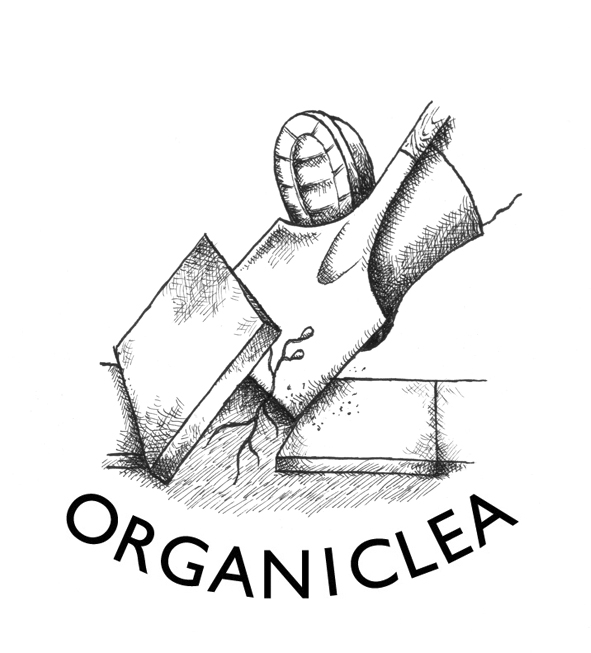 Call 020 8524 4994, email plants@organiclea.org.uk, mail to Hawkwood Nursery, 115 Hawkwood Crescent E4 7UH, or bring this order form to the site. FOR HARVEST IN SUMMER-AUTUMN (available May-June)PriceQuantityAubergine Black Beauty£1.50Beans:  Climbing french beans: Blauhilde,  Neckargold, Borlotti, Cobra (2 - 3 plants per pot)£1.50Beans: Dwarf French Beans: Speedy, Maxi(2 -3 per pot)£1.50Beans: Runner: Scarlet Emperor (2-3 per pot)£1.50Companion flowers: French Marigold, Pot Marigold, Borage, Echinacea, Cornflower, Gypsophilia, Nasturtium, California poppy, Breadseed Poppy,  Nigella, Sunflower, Hollyhock, Cosmos, Morning Glory, Viola, Sweet Pea, Viola, Milk Thistle, Sweet Rocket, Chamomile, Echinops, Pinks/£1.50Courgette (early season):  Nero di Milano, Cocozelle, Zuboda£1.50Cucumber (outdoor): Marketmore, Crystal Lemon, Keera, Parisian Pickling£1.50Globe Artichoke Imperial Star£1.50Kitchen Herbs: Basil (Genovese, Chen, Thai & Red), Chives, Golden Oregano, Parsley (Plain & Curled), Spearmint, Peppermint, Apple Mint, Lemon Balm,  Leaf Celery, Bronze Fennel, Coriander, Sage, Shiso£1.50Kudu, Loki (Gourds from S. Asia)                                                                                                    £1.50Melon Hales Best Jumbo                                                                                                                     £1.50Peas Meteor, Rondo, Sugarsnap (3 plants per pot)£1.50Peppers (hot – chilli):  Ring of Fire, Cayenne, Hungarian Hot Wax, Jalapeno, Habanero, Scotch Bonnet, Tabasco, Serrano£1.50Peppers (sweet):  Long Red Marconi, Californian Wonder£1.50Squash:  Butternut, Uchiki Kuri, Cinderella, Hawkwood Hybrid, Jack Be Little, Turk Turban, , Sweet Dumpling, Green Kabocha, Jack O Lantern. Musquee de Provence£1.50Sweetcorn: Aztec Rainbow, Tramund (3 plants per pot)£1.50Tomatoes:  Gardener’s Delight, Koralik, San Marzano, Tumbling Tom, Quadro, Golden Queen, Tigerella, Oxheart, Green Zebra, Yellow Submarine£1.50Walthamstow Yellow Cress£1.50SALAD & VEGETABLE PLUGS£3 for 10£3 for 10Salad Leaves: 10 plugs summer mixed salad selection, containing 5 different leaves  from: Amaranth; Bulls Blood Beet; Lettuce - Red or Green Salad Bowl, Cos; Mizuna; Namenia; Wild Rocket; Salad Rocket; Mustard;  Perpetual Spinach; Red Orache; Rainbow Chard; Swiss Chard;  Chicory; French SorrelVegetable Plant Plugs: Beetroot, Cabbage, Celery, Florence Fennel, Kale, Leek, TomatoFOR GROWING/ HARVEST IN WINTER (available in August/ September)10 plug mixed winter selection, containing 5 different leaves  from: Bulls Blood Beet; Lettuce - Brun d’Hiver; Endive; Mizuna; Namenia; Wild Rocket; Salad Rocket; Mustard; Land Cress; Watercress; Red Russian Kale; Perpetual Spinach; Rainbow Chard; Swiss Chard;  Chicory; French Sorrel; Lambs Lettuce; ChervilMixed Green ManuresBroad Beans, Peas (3 per pot) FOR THE FRUIT GARDEN Blackcurrant  Ben Nevis, Ben Lomond£4.50Fig White Marseilles£6.50Gooseberry Invicta, Greenfinch, Hinonmaki Red£4.50Jostaberry £4.50Loganberry Thornless£4.50Raspberry canes  Autumn Bliss£3Rhubarb Timperley Early£3Strawberry plants Honeoye (early) £2.50Worcesterberries (in the gooseberry family: high yielding large red gooseberries)£4.50Apple trees – contact us for variety and size details£10COMPOSTS – HAND-MADE AT HAWKWOOD: Seed compost (20L sack) Organic (Og), peat free (PF), animal free (AF)£6Potting-on compost (perfect for transplanting seedlings): 20L/40L (Og, PF, AF)£6/£10Garden compost - Soil improver (add before plants go in to a space) 40L (PF)£5Wood chip (decorative and biodegradable mulch) 40L£2Name:Name:Name:Tel number: Email: Email: Substitutions: Please tick if you are happy to accept substitutes if your choice is not availableI’m happy to receive a different variety   YES/NOI’m happy to receive a different plant      YES/NOI’m happy to receive a different variety   YES/NOI’m happy to receive a different plant      YES/NOAmount to pay:£PAID:Collection details: Date for collection:Location: